De Handpalm, Prins Bernhardstraat 3, 9965 RA Leens     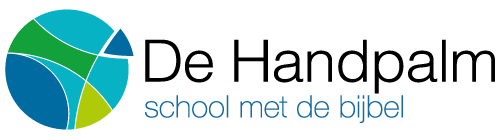 dir.handpalml@noorderbasis.nlVerlofaanvraagOndergetekende moeder/vader/verzorger van:verzoekt verlof tot afwezigheid van de school op:Reden voor dit verzoek: (wilt u eerst de wettelijke regels lezen op de achterkant?)…………………………………………………………………………………………………………………….……………………………………………………………………………………………………………………….………………………………………………………………………………………………………………………….De directeur van de school verklaart met dit verzoek niet (*) akkoord te gaanToelichting:………………………………………………………………………………………………………………………………………………………………………………………………………………………………………………* doorhalen indien niet van toepassingINFORMATIE OVER VERLOF BUITEN DE SCHOOLVAKANTIES1. VakantieverlofEen verzoek om vakantieverlof op grond van artikel 13a van de Leerplichtwet 1969 dient minimaal twee maanden tevoren aan de directeur van de school te worden voorgelegd.Verlof indien:- Wegens de specifieke aard van het beroep van één van de ouders het slechts mogelijk is buiten de schoolvakanties op vakantie te gaan.- Een werkgeversverklaring wordt overlegd waaruit blijkt dat geen verlof binnen de officiële vakanties mogelijk is.Vakantieverlof mag:- eén keer per schooljaar worden verleend;- mag niet langer duren dan 10 schooldagen;- mag niet plaatsvinden in de eerste twee lesweken van het schooljaar.2. Gewichtige omstandighedenEen verzoek om extra verlof in geval van gewichtige omstandigheden op grond van het gesteld in artikel 14, lid 1 van de Leerplichtwet 1969 voor 10 schooldagen per schooljaar of minder dient vooraf of binnen twee dagen na het ontstaan van de verhindering aan de directeur van de school te worden voorgelegd.Hiervoor gelden de volgende voorwaarden:a. voor het voldoen aan de wettelijke verplichting, voor zover dit niet binnen de lesuren kan geschieden;b. voor verhuizing voor ten hoogste 1 dag;c. voor het bijwonen van het huwelijk van bloed-of aanverwanten tot en met de 3e graad voor 1 of ten hoogste 2 dagen, afhankelijk of dit huwelijk wordt gesloten in of buiten de woonplaats van de belanghebbende;d. bij ernstige ziekte van de ouders of bloed-of aanverwanten tot en met de 3e graad, duur in overleg met de directeur;e. bij overlijden van bloed-of aanverwanten in de 1e graad voor ten hoogste 4 dagen; van bloed-of aanverwanten in de 2e graad voor ten hoogste 2 dagen; van bloed-of aanverwanten in de 3e of 4e graad ten hoogste 1 dag;f. bij 25-, 40- en 50-jarig ambtsjubileum en het 12 ½ -, 25-, 40-, 50- en 60- jarig huwelijksjubileum van ouders of grootouders voor 1 dag;g. voor andere naar het oordeel van de directeur belangrijke redenen, maar geen vakantieverlof.3. Gewichtige omstandigheden meer dan 10 schooldagen per jaarEen verzoek om extra verlof in geval van gewichtige omstandigheden op grond van artikel 14, lid 3 van de Leerplichtwet 1969 voor meer dan 10 schooldagen per schooljaar dient minimaal 1 maand van te voren via de directeur van de school, bij de leerplichtambtenaar van de woongemeente te worden voorgelegd.Verlof wordt afgegeven indien de ouders een verklaring van een arts of een maatschappelijk werk(st)er kunnen overleggen waaruit blijkt dat een verlof noodzakelijk is op grond van medische of sociale indicatie betreffende en van de gezinsleden.WaarschuwingDe directeur is verplicht de leerplichtambtenaar mededeling te doen van ongeoorloofd schoolverzuim. Tegen die ouders die hun kind(eren) zonder toestemming van school houden, zal proces-verbaal worden opgemaakt.Bron: https://www.rijksoverheid.nl/onderwerpen/leerplicht/vraag-en-antwoord/mag-ik-mijn-kind-buiten-de-schoolvakanties-mee-op-vakantie-nemen1naam kindgroep 2naam kindgroep3naam kindgroep 4naam kindgroepDatumDatavan                                                             t/mNaam aanvragerTelefoon en e-mailadres aanvragerHandtekening aanvragerDatumHandtekening directeur